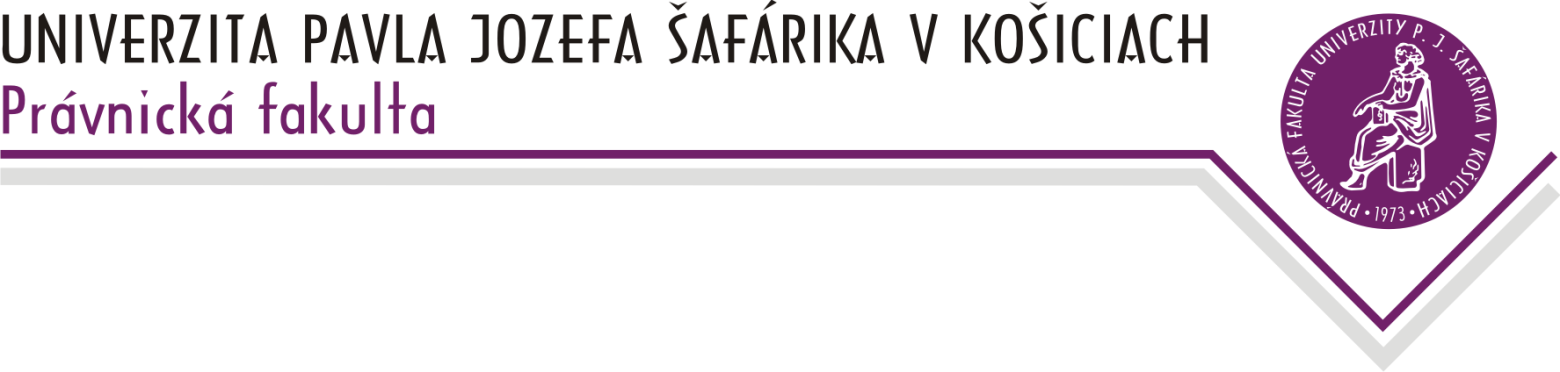 VÝROČNÁ SPRÁVA O DOKTORANDSKOM ŠTÚDIUMeno, priezvisko, tituly doktoranda:	     Pracovisko:				     Študijný odbor:			     Študijný program:			     Forma štúdia:				     Meno, priezvisko, tituly školiteľa:	     Akademický rok:			     I. ČASŤ (Vyplní doktorand)1. Splnili ste úlohy vymedzené v individuálnom študijnom pláne v rámci študijnej činnosti?  áno               nie               čiastočne             Ak odpoveď nebola „áno“, odôvodnite:      2. Splnili ste úlohy vymedzené v individuálnom študijnom pláne v rámci pedagogickej činnosti?  áno               nie               čiastočne             Ak odpoveď nebola „áno“, odôvodnite:      3. Splnili ste úlohy vymedzené v individuálnom študijnom pláne v rámci vedeckej činnosti?  áno               nie               čiastočne             Ak odpoveď nebola „áno“, odôvodnite:      4. Splnili ste úlohy vymedzené v individuálnom študijnom pláne v rámci ostatnej činnosti?  áno               nie               čiastočne             Ak odpoveď nebola „áno“, odôvodnite:      5. Uveďte Vaše hlavné úspechy dosiahnuté počas hodnoteného akademického roka (vrátane publikovaných článkov, kapitol v monografiách, realizovaných zahraničných návštev, seminárov, získané ocenenia a pod.)6. Ohodnoťte Váš celkový pokrok za hodnotený akademický rok: veľmi dobrý               dobrý               uspokojivý               neuspokojivý7. Uveďte hlavné výskumné ciele, ktoré plánujete uskutočniť v nasledujúcom akademickom roku:8. Konzultovali ste svoje písomné práce so školiteľom? (písomná práca k dizertačnej skúške, dizertačná práca, článok, kapitola v knihe a pod.) áno               nie              Ak odpoveď nebola „áno“, odôvodnite:      9. Dostali ste od školiteľa spätnú väzbu k uvedeným písomným prácam? áno               nie              Ak odpoveď nebola „áno“, odôvodnite:      10. Ako často a akým spôsobom (napr. e-mailom, osobne) komunikujete so školiteľom?11. Ste spokojný s frekvenciou a spôsobom komunikácie so školiteľom? áno               nie              Ak odpoveď nebola „áno“, odôvodnite:      12. Máte nejaké pripomienky týkajúce sa odborného prístupu zo strany Vášho školiteľa?13. Uveďte chýbajúce zdroje alebo iné skutočnosti, ktoré by mohli obmedziť Vaše napredovanie počas doktorandského štúdia?14. Uveďte očakávaný dátum ukončenia doktorandského štúdia?II. ČASŤ (Vyplní školiteľ doktoranda)1. Súhlasíte s doktorandovým hodnotením splnenia jeho úloh v rámci študijnej činnosti?  áno               nie               čiastočne             Ak odpoveď nebola „áno“, odôvodnite:      2. Súhlasíte s doktorandovým hodnotením splnenia jeho úloh v rámci pedagogickej činnosti?  áno               nie               čiastočne             Ak odpoveď nebola „áno“, odôvodnite:      3. Súhlasíte s doktorandovým hodnotením splnenia jeho úloh v rámci vedeckej činnosti?  áno               nie               čiastočne             Ak odpoveď nebola „áno“, odôvodnite:      4. Súhlasíte s doktorandovým hodnotením splnenia jeho úloh v rámci ostatnej činnosti?  áno               nie               čiastočne             Ak odpoveď nebola „áno“, odôvodnite:      5. Ako hodnotíte celkovú kvalitu práce doktoranda? veľmi dobrá               dobrá               uspokojivá               neuspokojiváAk odpoveď bola „neuspokojivá“, odôvodnite:      6. Ako hodnotíte celkový pokrok doktoranda? veľmi dobrý               dobrý               uspokojivý               neuspokojivýAk odpoveď bola „neuspokojivá“, odôvodnite:      10. Ako často a akým spôsobom (napr. e-mailom, osobne) komunikujete s doktorandom?11. Ste spokojný s frekvenciou a spôsobom komunikácie s doktorandom? áno               nie              Ak odpoveď nebola „áno“, odôvodnite:      12. Existujú nejaké prekážky, ktoré by mohli ovplyvniť schopnosť doktoranda ukončiť doktorandské štúdium v riadnom termíne?  áno               nie              Ak odpoveď bola „áno“, odôvodnite:      13. Odporúčam, aby doktorand v doktorandskom štúdiu pokračoval          nepokračoval         pokračoval, ale iba v súlade s nasledujúcimi podmienkami:14. Odporúčam nasledujúce zmeny v ďalšom priebehu doktorandského štúdia:Školiteľ:						Doktorand:Dátum:      						Dátum:      Podpis:						Podpis: